Témavezetői akkreditációs űrlap RÉSZTVEVŐ OKTATÓ-KUTATÓ SZEMÉLYI LAPJA Debreceni Egyetem, Orvostudományi Doktori Tanács Doktori Iskola: Program: Név: (1) Diploma (Intézmény, szak, év): (2) Legmagasabb tudományos fokozat: (3) Nyelvismeret: foka: nyelvvizsga: (4) Kutatási téma címe (magyarul): (5) Kutatási téma címe (angolul): (6) A téma rövid leírása (kb. 1/2 oldal):  (7) Kutatási feltételek: (8) Tudományos közleményeim száma: (9) Az utóbbi 5 évben megjelent közleményeim száma: ____, az impakt faktorok összege: _____. (10) A legjelentősebb 10 tudományos munkám bibliográfiai adatai (szerzők, cím, folyóirat): 
	- MTMT azonosító:(11) Munkámra ---- független hivatkozásról (a Scopus alapján visszakeresve) tudok. (12) A következő kandidátusi, egyetemi doktori értekezések témavezetője voltam: (13) Az utóbbi 5 évben a következő pályázatokon nyertem támogatást: (14) Jelentősebb bel- és külföldi tanulmányútjaim, együttműködéseim: (15) Hazai és külföldi oktatómunkám adatai (év, témacím és egyetem): Részt kívánok venni a címben megnevezett doktori programban.                                                                  …………………………………….A benyújtott kérelmet támogatom:                              			……………………………………….					Doktori Iskola vezető						Debrecen, 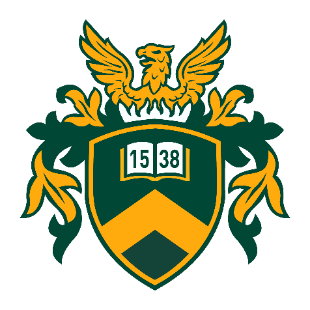 DEBRECENI EGYETEMKlinikai Orvostudományok Doktori Iskola